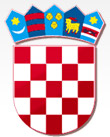           REPUBLIKA HRVATSKAŽUPANIJA PRIMORSKO GORANSKA                    GRAD CRES   GRADONAČELNIKKLASA: 947-02/15-1/61URBROJ: 2213/02-02-20-23U Cresu, 16. listopada 2020. godineGRAD CRESGRADSKO VIJEĆE- ovdje-Na temelju članka 48. Zakona o lokalnoj i područnoj (regionalnoj) samoupravi (NN br. 33/01, 60/01, 129/05, 109/07, 125/08, 36/09, 150/11, 144/12, 19/13, 137/15, 123/17 i 98/19), članka 59. i 62. Zakona o komunalnom gospodarstvu (NN br. 68/18,110/18 i 32/20) i članka 29. Statuta Grada Cresa (SN PGŽ br. 29/09, 14/13, 5/18 i 25/18), podnosim Gradskom vijeću Grada Cresa na razmatranje i usvajanje  Prijedloga Odluke o  proglašenju komunalne infrastrukture javnim dobrom u općoj uporabi I. Pravni temelj za donošenje predložene OdlukePravni temelj za donošenje predložene odluke proizlazi iz odredbi članaka 59. do 63. Zakona o komunalnom gospodarstvu (NN br. 68/18, 110/18 i 32/20).Odredbom članka 61. i 62. citiranog Zakona definiran je pravni status komunalne infrastrukture: komunalna infrastruktura je javno dobro u općoj uporabi u vlasništvu odnosno suvlasništvu jedinice lokalne samouprave i/ili osobe koja obavlja komunalnu djelatnost.  Komunalna infrastruktura stječe status javnog dobra u općoj uporabi danom njezine izgradnje uređenja odnosno stupanja na snagu odluke o proglašenju javnog dobra u općoj uporabi te se upisuje u zemljišne knjige kao javno dobro u općoj uporabi i kao vlasništvo odnosno suvlasništvo jedinice lokalne samouprave i/ili javnog isporučitelja koji upravlja komunalnom infrastrukturom.II. Ocjena stanja i obrazloženje OdlukeGrad Cres, pozivajući se na odredbu članka 132. cit. Zakona, da komunalna infrastruktura izgrađena do dana stupanja na snagu Zakona koja nije evidentirana u katastru ili nije evidentirano njezino stvarno stanje, evidentira se na temelju elaborata izvedenog stanja komunalne infrastrukture, potvrde jedinice lokalne samouprave da je riječ o komunalnoj infrastrukturi, a koje pribavlja i nadležnom tijelu za katastar dostavlja jedinica lokalne samouprave i rješenja nadležnog zemljišnoknjižnog suda o provedbi prijavnog lista u zemljišnu knjigu, pokrenuo je postupak evidentiranja javnih parkirališta u Valunu izgrađenih na nekretninama oznaka k.č. 7424, 7425 i 7426, k.o. Valun, u naselju Valun, kojim su obuhvaćene u cijelosti ili dijelom nekretnine zemljišnoknjižnih oznaka č. zem. 83/3, 83/9, 83/12, 83/8, 83/2, 1468/23, 55/3, 55/4, 51/10, 51/3, 53/6, 53/5, 16/7, 1468/33, 16/8, 20/1, 20/4, 20/6, 20/7, 16/5, 16/4, 16/1, 16/2, 474/6, 15/5, 15/2, 53/8, 53/3 52/2 i 53/1, k.o. Valun. Odredbom članka 59. Zakona o komunalnom gospodarstvu (NN br. 68/18 i 110/18) propisano je da komunalnu infrastrukturu čine nerazvrstane ceste, javne prometne površine na kojima nije dopušten promet motornih vozila, javna parkirališta, javne garaže, javne zelene površine, građevine i uređaji javne namjene, javna rasvjeta, groblja i krematoriji na grobljima.Odluku o proglašenju komunalne infrastrukture javnim dobrom u općoj uporabi donosi predstavničko tijelo jedinice lokalne samouprave. Odluka mora sadržavati naziv i vrstu komunalne infrastrukture, podatak o katastarskoj i zemljišnoknjižnoj čestici i katastarskoj općini na kojoj se nalazi infrastruktura te nalog nadležnom sudu za upis statusa javnog dobra u općoj uporabi u zemljišne knjige te se dostavlja nadležnom sudu radi provedbe upisa statusa javnog dobra u općoj uporabi u zemljišne knjige. Budući da je odredbama citiranog Zakona o komunalnom gospodarstvu omogućena evidencija u katastru i upis u zemljišne knjige komunalne infrastrukture koja nije evidentirana u katastru i nije upisana u zemljišnim knjigama, a koja je izgrađena do 3. kolovoza 2018. godine, potrebno je pristupiti donošenju ove Odluke kako bi se zemljišnoknjižno stanje uskladilo sa stvarnim stanjem izgrađenosti.  Slijedom naprijed navedenoga, predlaže se Gradskom vijeću donošenje Odluke o utvrđivanju svojstva komunalne infrastrukture javnog dobra u općoj uporabi.     IV. Tekst prijedloga Odluke 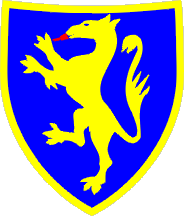 GRAD CRESNa temelju članka 62. Zakona o komunalnom gospodarstvu (NN br. 68/18, 110/18 i 32/20) i članka 29. Statuta Grada Cresa (SN PGŽ br. 29/09, 14/13, 5/18 i 25/18), Gradsko vijeće Grada Cresa na sjednici održanoj dana ______ listopada 2020. godine donosi Odluku o proglašenju komunalne infrastrukture javnim dobrom u općoj uporabiI.Utvrđuje se svojstvo komunalne infrastrukture javnog dobra u općoj uporabi u neotuđivom vlasništvu Grada Cresa na nekretninama u k.o. Valun, zemljišnoknjižnih oznaka č. zem. 7424 i 7425 – javna parkirališta na ulazu u Valun, i č. zem. 7426 – javno parkiralište „Pod Brajdi“. II.Komunalna infrastruktura iz točke I. ove odluke u naravi su javna parkirališta u naselju Valun, a ista nisu evidentirana u katastarskom operatu i zemljišnim knjigama u skladu sa stvarnim stanjem.Primjenom odredbe članka 132. Zakona o komunalnom gospodarstvu, a temeljem geodetskih elaborata broj 2-45-2/20 i 2-45-3/20, izrađeni u rujnu 2020. godine od strane Geoprojekta d.d. za geodeziju i geoinformatiku, projektiranje infrastrukture i okoliša, proizvodnju kamenih granulata i galanterije, Nova cesta 224/2, Opatija, evidentirat će se stvarno stanje komunalne infrastrukture iz članka 1. ove odluke te će se kao novo stanje u zemljišnim knjigama Općinskog suda u Rijeci, Stalna služba u Malom Lošinju i u katastarskom operatu Državne geodetske uprave, Područni ured za katastar Rijeka, Ispostava Cres, provesti upis javnog dobra u općoj uporabi u vlasništvu Grada Cresa, OIB 88617357699, Creskog statuta 15, Cres.III. Ovu odluku dužni su provesti Općinski sud u Rijeci, Stalna služba u Malom Lošinju, Zemljišnoknjižni odjel i Državna geodetska uprava, Područni ured za katastar Rijeka, Ispostava Cres.IV.Ova odluka stupa na snagu dan nakon objave u "Službenim novinama Primorsko-goranske županije“.KLASA: 947-02/15-1/61URBROJ: 2213/02-02-20-24Cres,Gradsko vijeće Grada CresaPredsjednikMarčelo Damijanjević v.r.